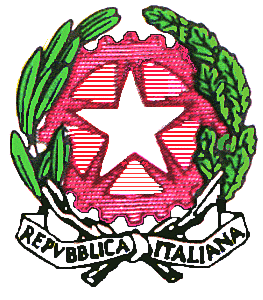 ISTITUTO ONNICOMPRENSIVO STATALE ”A. ARGOLI”SCUOLA DELL’INFANZIA-SCUOLA PRIMARIA-SCUOLA SECONDARIA DI  1° GRADO E ISTITUTO TECNICO ECONOMICO INDIRIZZO:TURISMOVia G. Marconi ,51 – 67069 TAGLIACOZZO – C.F. 81006950661Segreteria tel. 0863/610335 – fax 0863/ 698510sito web: www.istitutoturisticoargoli.it – e-mail: aqmm060003@istruzione.itDOMANDA ESONERO DAL PAGAMENTO DELLE TASSE  SCOLASTICHE                         □    REDDITO                                     □   MERITOIl/La sottoscritt_   __________________________________________  genitoredello studente _________________________________   classe     ____________nat_   a   ____________________________  il   __________________________CHIEDE□   l’esonero dal pagamento della tassa governativa di € 12.09   per l’Esame di Stato, da      versare sul c.c.p.  1016, in quanto dichiara che il limite massimo di  reddito  riferito         all’anno d’imposta _____________________ è di €   __________  e che il nucleo          familiare è composto da n.___ persone;      allega:                 □   Certificato I.S.E.E.□  la sospensione temporanea del pagamento delle tasse per merito, in quanto dichiara       che nello scrutinio finale, lo studente prevede di conseguire una media dei voti         superiore o pari a 8/10  (con non meno di 8/10 in condotta).Data______________                          ____________________________ 